SKRIPSIUPAYA SATLANTAS POLRESTA PADANG MENANGGULANGI PELANGGARAN UJI TIPE MODIFIKASI KENDARAAN BERMOTOR RODA DUADiajukan Guna Melengkapi Sebagai PersyaratanUntuk Mencapai Gelar Sarjana Hukum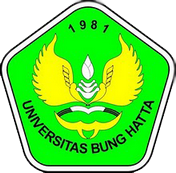 Diajukan oleh :DWI HERRY PARAMAHARTA1410012111053Bagian Hukum pidanaFAKULTAS HUKUMUNIVERSITAS BUNGHATTAPADANG2017No. Reg. 28/Pid-02/I-2018DAFTAR PUSTAKABuku-bukuBambang Sunggono, 1997, Metode Penelitian Hukum, PT RajaGafindo Persada, Jakarta.Moeljatno, 2008, Asas-Asas Hukum Pidana, Rieneka Cipta, jakarta.Nizul Mutok, 2014, “Kajian Yuridis Normative Terhadap Pengemudi Kendaraan Becak Bermotor Menurut Pasal 47 Junctis Pasal 77 Dan Pasal 281 Undang-Undang Nomor 22 Tahun 2009 Tentang Lalu Lintas Dan Angkutan Jalan, Malang.Soerjono Soekanto, 1983, Faktor-Faktor Yang Mempengaruhi Penegakan Hukum, PT RajaGrafindo, Jakarta.                                    dkk, 1988, Penanggulangan Pencurian Kendaraan Bermotor, PT Bina Aksara, Jakarta.                                   , 1981, Pengantar Penelitian Hukum, Universitas Indonesia Press, Jakarta.                                    dan Sri Mamudji, 2012, Penelitian Hukum Normatif, PT RajaGrafindo Persada, Jakarta.Peraturan perundang-undanganUndang-Undang Nomor 22 Tahun 2009 Tentang Lalu Lintas Dan Angkutan JalanPeraturan Kepala Kepolisian Negara Republik Indonesia Nomor 5 Tahun 2012 Tentang Registrasi Dan Identifikasi Kendaraan BermotorPeraturan Pemerintah Nomor 55 Tahun 2012 Tentang KendaraanPeraturan Pemerintah Republik Indonesia Nomor 80 Tahun 2012 Tentang Tata Cara Pemeriksaan Kendaraan Bermotor Di Jalan Dan Penindakan Pelanggaran Lalu Lintas Dan Angkutan JalanSumber LainArtikelddk.com, http://artikelddk.com/tugas-fungsi-dan-peranan-polisi-lalu-lintas-polantas,Bambang Sulistyo, “Kesiapan Penyelenggaraan Mata Kuliah Modifikasi Sepeda Motor, Jurnal Pendidikan Teknik Otomotif_Universitas Muhammadiyah Purworejo, Volume 09 Nomor 02, Januari 2017.Eko Hartanto, Kebijakan Kriminal terhadap Pencegahan Pencurian Kenderaan Bermotor, Usu Law Jurnal, Volume 3 Nomor 1, April 2015.Harian Haluan, 13 Unit Motor Ditahan Http://Harianhaluan.ComIka Felastri, 2016, Penegakan Hukum Pelanggaran Modifikasi Tanda Nomor Kendaraan Bermotor, JOM Fakultas Hukum, volume III Nomor 1, Februari 2016.Negara hukum, berdamai dengan perilaku hukum pengendara bermotor, http://www.negarahukum.com/hukum/berdamai-dengan-%E2%80%9Cperilaku-	hukum%E2%80%9D-pengendara-bentor.htmlRio Winto, Modifikasi Sepeda Motor Trondol http://riowinto.wordpress.comSahabudin1 dkk, “Pengendara sebagai Faktor Risiko Terjadinya Kecelakaan Lalu Lintas Sepeda Motor Tahun 2010”,  Berita Kedokteran Masyarakat Vol. 27, No. 2, Juni 2011.Tappdf.Com, Http://Digilib.Uinsby.Ac.Id/11207/6/Bab%203.Pdf.Tappdf.Com, Bengkel Kendaraan Bermotor, Https://Docs.Google.Com/Viewerng/Viewer?Url=Http://Ejournal.Uajy.Ac.Id/6500/3/BL2	01167.Pdf,Tappdf.com, https://wisuda.unud.ac.id/pdf/0919251041-3-BAB%20II.pdf,Teguh Imanto, “Proses Visualisasi Modifikasi Motor”, inosains, Volume 9 Nomor 2, Agustus 2014.